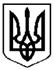 УкраїнаХЕРСОНСЬКА ОБЛАСТЬГЕНІЧЕСЬКИЙ РАЙОНЩАСЛИВЦЕВСЬКА СІЛЬСЬКА РАДАВИКОНАВЧИЙ КОМІТЕТВІДДІЛ МІСТОБУДУВАННЯ ТА АРХІТЕКТУРИвул. Миру, 26, с. Щасливцеве, 75580, тел. (05534)  58-5-07 р/р 31420000700128  МФО 852010  ГУДКУ у Херсонській області код 04400647 e-mail: shchaslyvtseverada@gmail.comНАКАЗ03 березня 2020 року									№ 85Про присвоєння адреси об’єктам нерухомого майна в с. Генічеська ГіркаНа виконання Тимчасового Порядку реалізації експериментального проекту з присвоєння адрес об’єктам будівництва та об’єктам нерухомого майна затвердженого Постановою Кабінету Міністрів України №376 від 27.03.2019 р. "Деякі питання дерегуляції господарської діяльності", керуючись статтею 40 Закону України «Про місцеве самоврядування в Україні», положенням про відділ містобудування та архітектури виконавчого комітету Щасливцевської сільської ради та за результатами розгляду заяви «Про присвоєння адреси об’єктам нерухомого майна» від 26.02.2020 громадян *** (паспорт серія *** №*** виданий 27.08.1996 року Хортицьким РВ ЗМУ УМВС України в Запорізькій області, ідентифікаційний номер ***) та громадянина Карпенко Володимира Васильовича (паспорт серія *** №*** виданий 07.09.2002 року Мелітопольським МВ УМВС України в Запорізькій області, ідентифікаційний номер ***) які є спадкоємцями померлої 28.10.2018 року Карпенко Валентини Якимівни та надані документи.НАКАЗУЮ:1. Об’єктам нерухомого майна які знаходяться на земельній ділянці загальною площею 0,3566 Га та належать померлій 28.10.2018 року Карпенко Валентині Якимівні на підставі договору купівлі-продажу від 28.06.1989 року, посвідченого Щасливцевською Радою народних депутатів Генічеського району Херсонської області, 28.06.1989 року та зареєстрованого в книзі для запису нотаріальних дій під №***, а саме: житловий будинок загальною площею 56,2 м2 літ. «А», прибудова літ. «а1», літня кухня літ. «Б», сарай літ. «Д», тераса літ. «д», вбиральня літ. «Е», сарай літ. «Є», сарай літ. «в», сарай літ. «З», сарай літ. «И», навіс літ. «І», господарський блок літ. «Й», навіс літ. «К», господарський блок літ. «Л», навіс літ. «Н», господарський блок літ. «О», навіс літ. «П», навіс літ. «Р», господарський блок літ. «С», вбиральня літ. «Т», вбиральня літ. «У», літній душ літ. «Ф», літній душ літ. «Х», навіс літ. «Ц», літня кухня літ. «Ч», навіс літ. «Ш», сарай літ. «Щ», навіс літ. «Ю», літня кухня літ. «Я», навіс 1, господарський блок 2, навіс 3, гараж 4, тераса 5, споруди: №1-№6 присвоїти адресу - вул. Виноградна, ***, с. Генічеська Гірка Генічеського району Херсонської області.2. Контроль за виконанням наказу залишаю за собою.В.о. начальника відділу містобудування та архітектури виконавчого комітетуЩасливцевської сільської ради					М. БОРІДКО